«Посвящение первоклассников в пешеходы»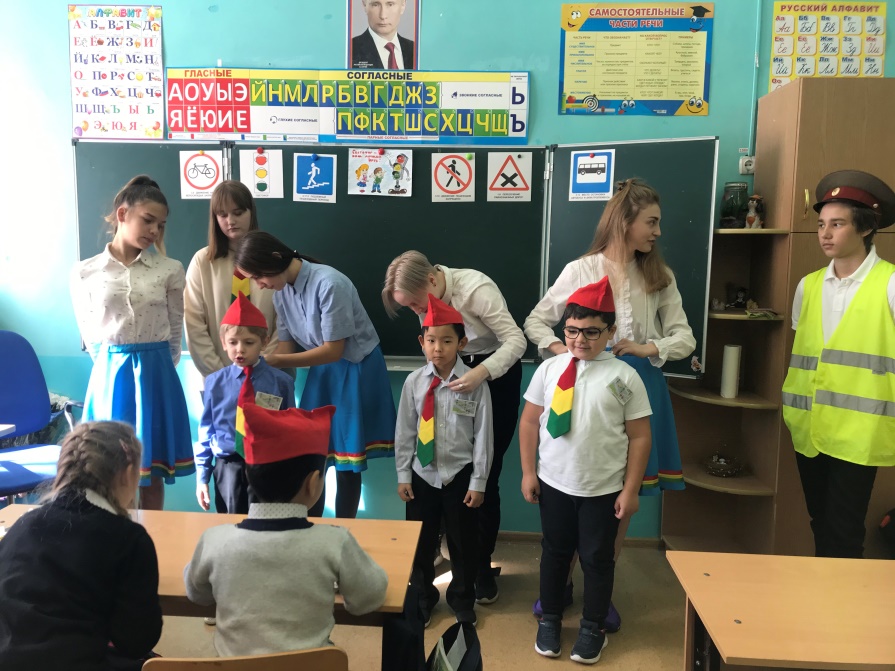 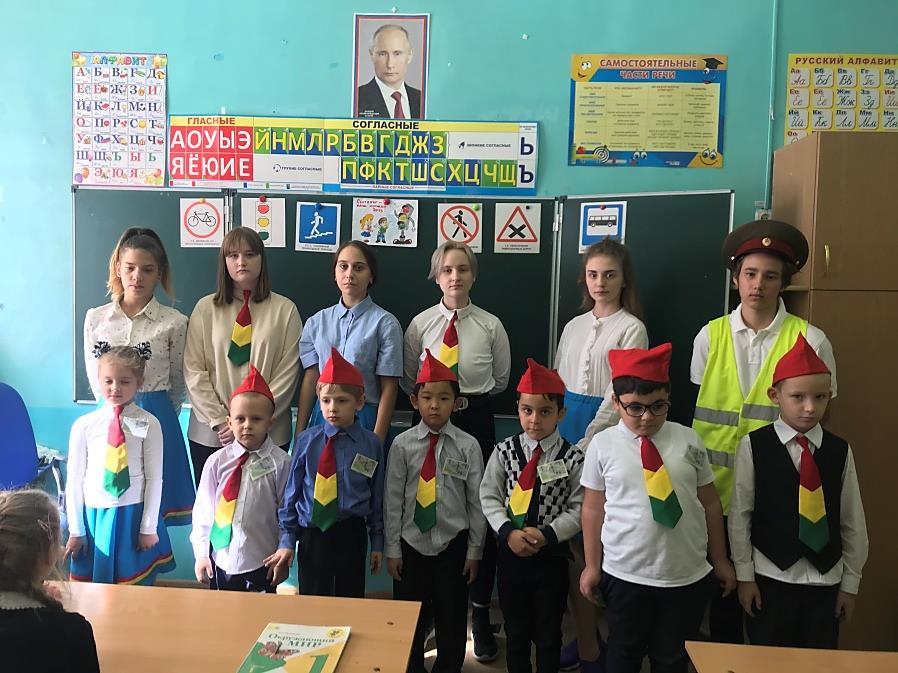 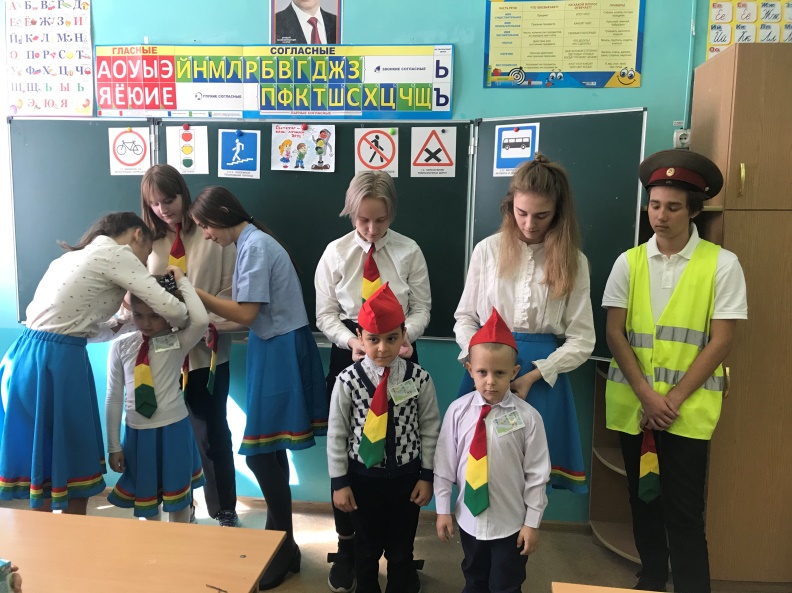 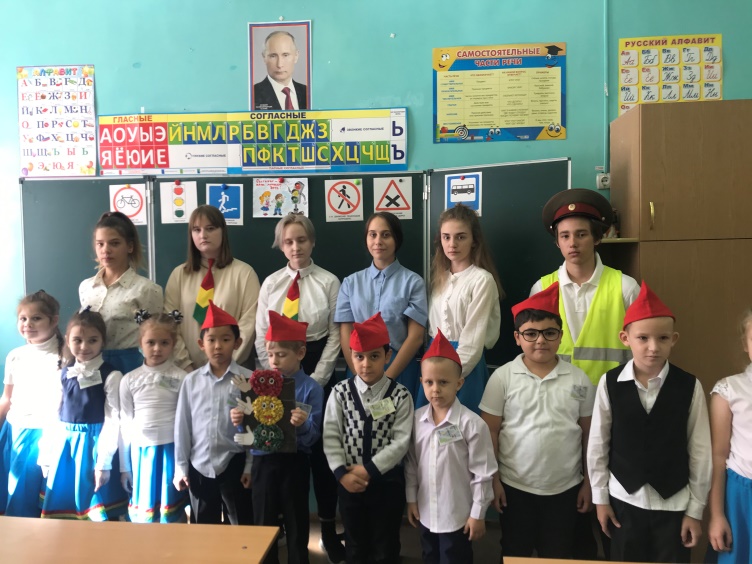 